363110, Республика Северная Осетия – Алания, Пригородный район, с. Михайловское, ул. К. Либкнехта, 84;                                                          тел./ факс: 8(8672) 23-01-06; 23-00-09, http://адм-михайловское.рф, e-mail: s.adm.mix@prigorod.alania.gov.ruПОСТАНОВЛЕНИЕ    № ___с. Михайловское                                                                                                       «12» апреля 2024 г.                                    «О внесении изменений в состав экспертной комиссии утв. постановлением главы администрации Михайловского сельского поселения от 12 мая 2021г. № 13»В соответствии с Федеральным законом от 06.10.2003 г. № 131-ФЗ «Об общих принципах организации местного самоуправления в Российской Федерации», руководствуясь Уставом Михайловского сельского поселения Пригородного муниципального района Республики Северная Осетия-Алания, ПОСТАНОВЛЯЕТ:1. Внести изменения в состав экспертной комиссии утв. постановлением главы администрации Михайловского сельского поселения от 12 мая 2021г. № 13» (Приложение 1)2. Изложить Приложение 3  постановления главы администрации Михайловского сельского поселения от 12 мая 2021г. № 13 в редакции настоящего постановления.3. Настоящее постановление вступает в силу со дня принятия в порядке, предусмотренном Уставом Михайловского сельского поселения.4. Контроль за исполнением настоящего постановления оставляю за собой.Глава Михайловского сельского поселения                                                                                                              А. В. ХубаевПриложение 1 к постановлению Администрации Михайловского сельского поселения №__ от 12.04.2024 г.Составэкспертной комиссии администрации Михайловского сельского поселения Пригородного муниципального района РСО-АланияУæрæсейы ФедерациРеспубликæЦæгат Ирыстон – АланиГорæтгæрон муниципалон  районы Михайловскы хъæуы цæрæнбынаты администраци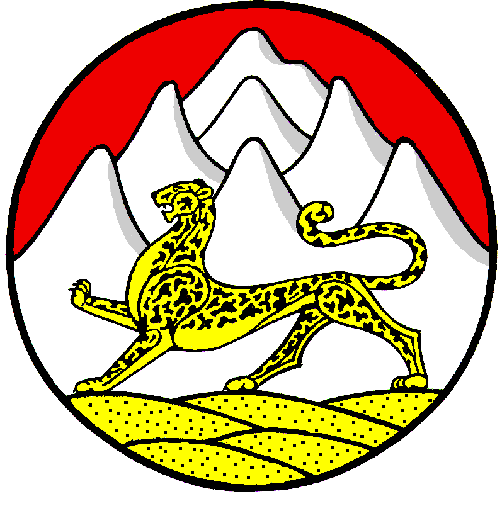 Российская ФедерацияРеспубликаСеверная Осетия – АланияАдминистрация Михайловского сельского поселенияПригородного муниципального района Председатель комиссииХубаев Алан ВасильевичГлаваСекретарь комиссииТегетаева Агунда АлихановнаСпециалист 1-й категорииадминистрации Михайловского сельского поселенияЧлены комиссии:Черджиев Алан КазбековичЗаместитель главы администрации Михайловского сельского поселенияАндрейкова Ирина ЮрьевнаГлавный бухгалтер администрации Михайловского сельского поселения